BARRANCAS DEL COBREVIAJE REDONDO DE LOS MOCHISIniciando y Terminando en Los Mochis05 días / 04 nochesTren Chepe Express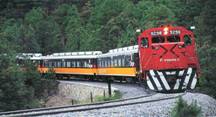 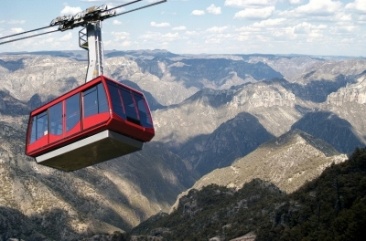 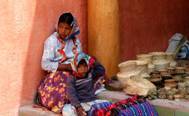 Código VLL6PKT VIPEl Fuerte-Creel-Divisadero Barrancas-Los Mochis 05 días / 04 noches 03 alimentos por persona *Salidas Todos los Jueves!!*Día 1	Los Mochis-El Fuerte Llegada al aeropuerto de Los Mochis donde serán recibidos por nuestros representantes y trasladados a la ciudad colonial de El Fuerte. Su trasladista les hará entrega de sus documentos de viaje que contienen cupones de hoteles, boletos de tren e itinerario. Su traslado por carretera tiene una duración aproximada de dos horas. A su llegada registro en su hotel y resto del día libre para disfrutar de este bonito “Pueblo Mágico”.Camine por las calles empedradas, visite su iglesia colonial, el palacio municipal, el mercado, el museo local, también realice una relajante caminata por la orilla del río que cruza por un lado de su hotel o simplemente disfrute de las hermosas instalaciones de su hotel. También le recomendamos que deleite su paladar con ricos platillos de mar que le ofrecen los distintos restaurantes locales o el de su propio hotel; nuestra recomendación: Cauque o langostino de río!Hospedaje: Hotel La Choza o similar / sujeto a disponibilidad*Favor de considerar los siguientes horarios de hotel: Check-in a las 3:00 pm y Check-out a la 12:00 pm*El estado de Chihuahua y Sinaloa manejan horario “zona montaña”, favor de ajustar su reloj una hora más temprano que el resto del país. Día 2 	El Fuerte-CreelTodos Abordo!Esta mañana a las 9:30 am serán trasladados a la estación del tren para abordar el Tren Chepe Express clase turista a las 10:20 am con destino a Creel. Disfrute de la parte más interesante del recorrido en el tren al cruzar por varios puentes y túneles que engalanan las impresionantes vistas que la Sierra Madre le ofrece; todo esto en la comodidad del tren que le ofrece carro comedor y asientos reclinables de pasajeros.Llegada a Creel a las 5:40 pm y traslado a su hotel por personal de este. Resto del día libre para disfrutar de este pintoresco pueblo Tarahumara “Pueblo Mágico”.Hospedaje: Hotel Quinta Misión o similar / sujeto a disponibilidadDía 3 	Creel-Divisadero Barrancas Esta mañana a las 8:00 am su guía local los contactara en la recepción de su hotel para disfrutar de un paseo guiado por los alrededores de Creel visitando el Lago de Arareco, el Valle de Los Hongos y Ranas (formaciones rocosas), la vieja Misión Jesuita de San Ignacio (iglesia Tarahumara) y una cueva habitada por Tarahumaras. A las 10:30 am será su traslado por carretera a Divisadero (1 hora de trayecto aproximado). Después de su registro, tendrá su primer encuentro con la majestuosidad de la barranca al disfrutar de su comida incluida en el comedor del hotel que cuenta con una impresionante vista a la barranca. Por la tarde caminata guiada por la orilla de la barranca (favor de checar horarios en la recepción). Luego disfrute del atardecer Tarahumara. Cena incluida en el hotel.Esta tarde en Divisadero sugerimos visita a Parque Aventura Barrancas del Cobre que se encuentra en el área y donde podrá visitar los distintos miradores, mirador piedra volada, retar su espíritu aventurero en el puente colgante que cruza un pequeño cañón, paseo en el Teleférico o Tirolesas (opcional-no incluidos), o simplemente comprar bonita artesanía Tarahumara.Hoy: Comida y Cena incluidos Hospedaje: Hotel Divisadero o similar / sujeto a disponibilidadEsta tarde disfrute de la maravillosa puesta del sol que la Barranca del Cobre nos regala. Día 4	Divisadero Barrancas-Los Mochis Todos Abordo!Desayuno incluido en el hotel. Favor de dirigirse directamente a la estación del tren para abordar el Tren Chepe Express clase turista a las 9:55 am con destino a Los Mochis. Llegada a las 5:40 pm y traslado a su hotel por personal del mismo. Hoy: Desayuno incluido Hospedaje: Hotel Plaza Inn o similar / sujeto a disponibilidadDía 5	Salida Traslado al aeropuerto de Los Mochis por personal del hotel dos horas previas a su vuelo. Fin de servicios.Precio por persona en pesos mexicanos:*Todas las habitaciones cuentan con dos camas matrimoniales 	  Paquetes incluyen:-Hospedaje -Alimentos por persona según se indica: (menús fijos/no incluye bebidas). Nota: En caso de requerir una dieta especial o ser alérgico a un alimento favor de notificarlo con anticipación.-Boletos de Tren Chepe Express clase turista -Todos los traslados y tours como se indica (servicio en compartido/no privados)-Impuestos Vigencia: Enero-Diciembre 10; 2021*Sujeto a restricciones en Semana Santa, días festivos, puentes, navidad y fin de añoNota importante: Precios sujetos a cambio debido a fluctuaciones en la tarifa del trenPara más opciones visite nuestra página www.sammytoursmexico.comSu viaje es nuestro viaje!!SencillaDobleTripleCuádrupleMenor$22,595$14,930$13,420$12,650$7,465